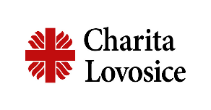 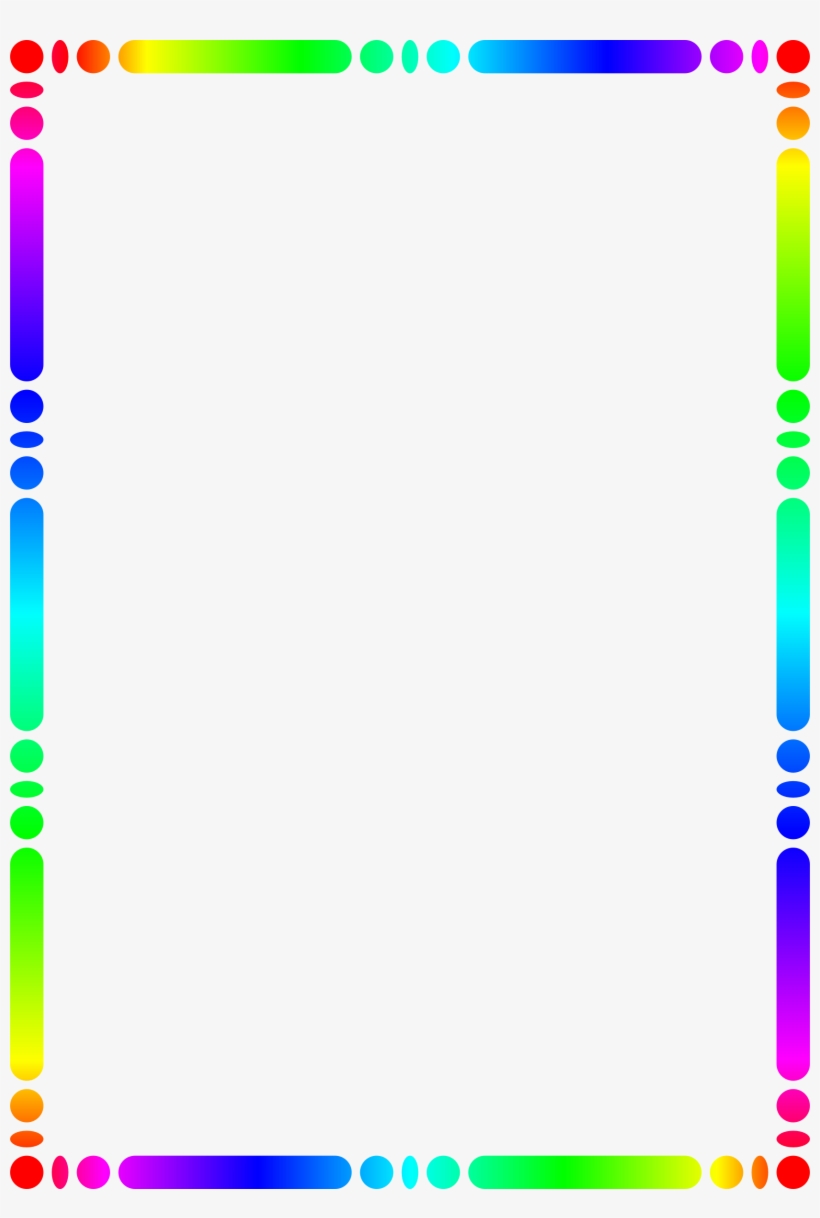 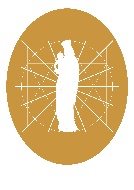 Máte doma dceru, syna či znáte někoho ve svém okolí ve věku16 – 80 let s mentálním, zdravotním či kombinovaným postižením?Chtěli by se tyto osoby naučit novým dovednostem nebo si zlepšovat dosavadní dovednosti?Smyslem naší služby je pravidelná podpora v získání, rozvoji a udržení pracovních návyků a sociálních dovedností osob se zdravotním, mentálním i kombinovaným postižením.Naše služba je poskytována bezplatně !